                                                            Δευτέρα 6 Απριλίου 2020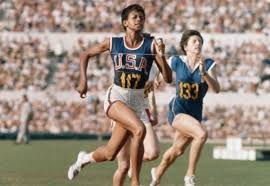 Γουίλμα Ρουντολφ «Πιο γρήγορη και από τα όνειρα»1.Διαβάζω 2 φορές μια όμορφη ιστορία ενός σπουδαίου κοριτσιού που κέρδισε 3 Ολυμπιακά μετάλλια.
Κάποτε, στην Αμερική  γεννήθηκε το 20ο από τα 22 παιδιά μιας φτωχής οικογένειας . Οι γονείς του το ονόμασαν Γουίλμα. Όταν ήταν τεσσάρων ετών, η Γουίλμα αρρώστησε και σε λίγες μέρες δεν μπορούσε να κουνήσει το αριστερό της πόδι.«Η Γουίλμα δε θα ξαναπερπατήσει», είπε ο γιατρός.«Μην τον ακούς Γουίλμα. Σου υπόσχομαι ότι θα γίνεις καλά !», της ψιθύρισε στο αυτί η μητέρα της και της έδωσε δύναμή.Η μητέρα της βρήκε ένα νοσοκομείο πολύ μακριά από το σπίτι και την πήγαινε δύο φορές την εβδομάδα. Εκεί οι γιατροί της έβαλαν ένα μεταλλικό στήριγμα στο πόδι. Η Γουίλμα έκλαιγε συνέχεια…. Ύστερα από δύο χρόνια, φόρεσε ειδικά παπούτσια και έκανε μικρά βήματα! Αργότερα η Γουίλμα μπήκε στην ομάδα μπάσκετ του σχολείου και με πολλή προπόνηση το ‘’κουτσό’’ όπως έλεγαν κάποιοι κορίτσι, κέρδισε ένα χάλκινο και τρία χρυσά μετάλλια στους Ολυμπιακούς Αγώνες. Τα είχε καταφέρει!« Είναι υπέροχο να νικάς. Το μυστικό όμως είναι να μάθεις να χάνεις. Αν καταφέρεις να σηκωθείς, τότε γίνεσαι νικητής!» έλεγε η Γουίλμα.Παιδιά, αν θέλετε να μοιάσετε στη Γουίλμα μη σταματήσετε ποτέ να πιστεύετε στα όνειρά σας !2.Βρίσκω από το κείμενο 3 λέξεις που να περιέχουν δίψηφα φωνήεντα και τις γράφω στη σωστή στήλη.3.Γράφω μια πρόταση που να περιέχει κάθε μία από τις λέξεις που ακολουθούν.Άκουσα στις ειδήσεις ότι ένα παιδί ταξίδεψε στο φεγγάρι!   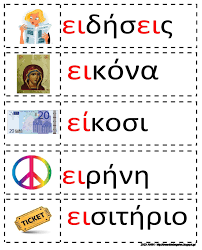 Η εικόνα είναι ασημένια.Το παιχνίδι που μου αγόρασε η νονά κοστίζει είκοσι ευρώ.Ζωγράφισα το περιστέρι της ειρήνης.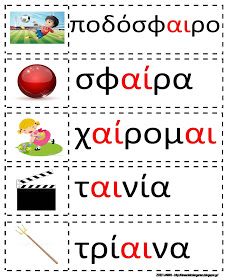 Έχασα τα εισιτήριο για την παράσταση.Κάθε Σάββατο μου αρέσει να παίζω ποδόσφαιρο με τους φίλους μου.Έμαθα ότι η σφαίρα είναι γεωμετρικό στερεό.Χαίρομαι να διαβάζω βιβλία!Η αγαπημένη μου ταινία είναι τα ιπτάμενα βιβλία.Ποιος θεός του Ολύμπου είχε σύμβολο την τρίαινα;4.Συμπληρώνω: είμαι , είσαι , είναι Τι είναι μέσα στο σακί;Είμαι επτά χρονών.Γιατί είσαι χαρούμενη, Άννα;Πού είναι το ποδήλατό σου;Δεν είμαι καλά, πονάει η κοιλιά μου.Εγώ είμαι ένας μαθητής.Εσύ είσαι η αδερφή μου και ο Γιάννης είναι ο ξάδερφός μου.Τι ώρα θα είσαι στο σπίτι, για να περάσω να σε πάρω;Εγώ είμαι χαρούμενος που θα πάμε βόλτα!5.Ας περιγράψουμε τις εικόνες… Να θυμάσαι τη σωστή σειρά των λέξεων: ποιος – κάνει – τιΔώσε δικά σου ονόματα στα παιδιά για να ξεκινάς μ’ αυτά την πρότασή σου. Προσπάθησε να στολίζεις ( επίθετα) τις προτάσεις.Η Άννα κάνει ένα ζεστό μπάνιο.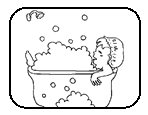 Η Δανάη θαυμάζει το καλό της φόρεμα στον καθρέπτη!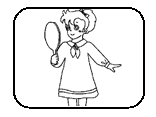 _Η Εύα χτενίζει τα ξανθά μαλλιά της.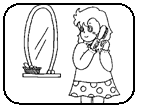 Ο Νεκτάριος κάνει ένα δροσερό μπάνιο.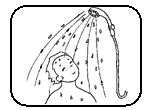 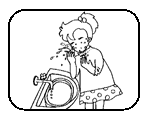 Η Στεφανία πλένει το πρόσωπό της. 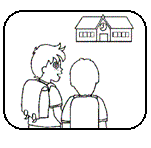 _______\Τα παιδιά πηγαίνουν στο Δημοτικό σχολείο.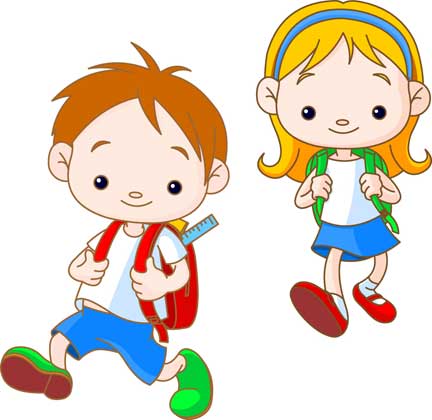 οιαιειουοικογένειαςγίνεσαι ξαναπερπατήσειΟλυμπιακούςμοιάσετεπαιδιά νοσοκομείοκουτσόγιατροίυπόσχομαισηκωθείςΓουίλμα